日語朗讀甲組文章連結：https://www.youtube.com/watch?v=1UDxEVj7coc&feature=youtu.be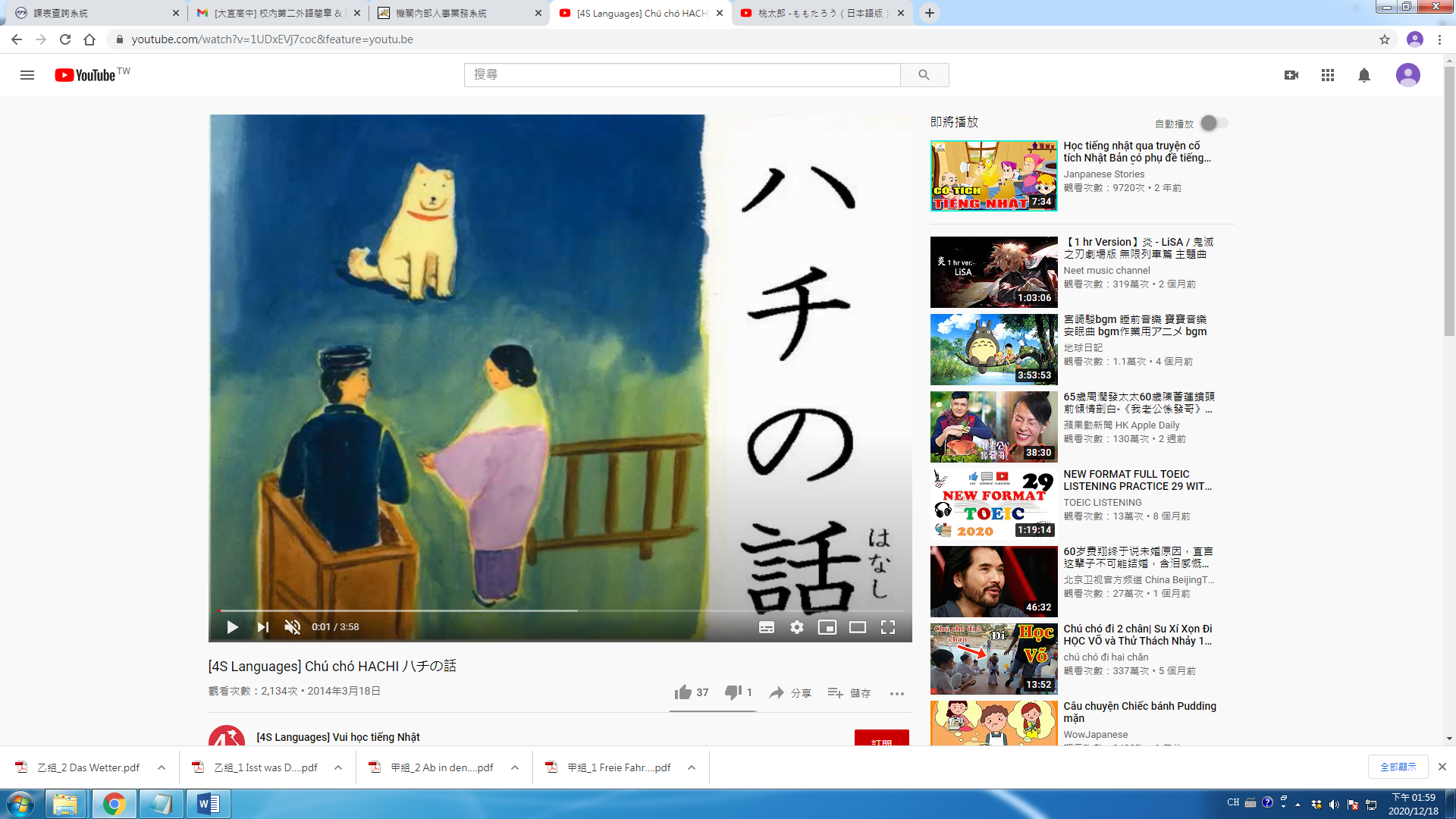 日語朗讀乙組文章連結：https://www.youtube.com/watch?v=3k75rkB61Bk&feature=youtu.be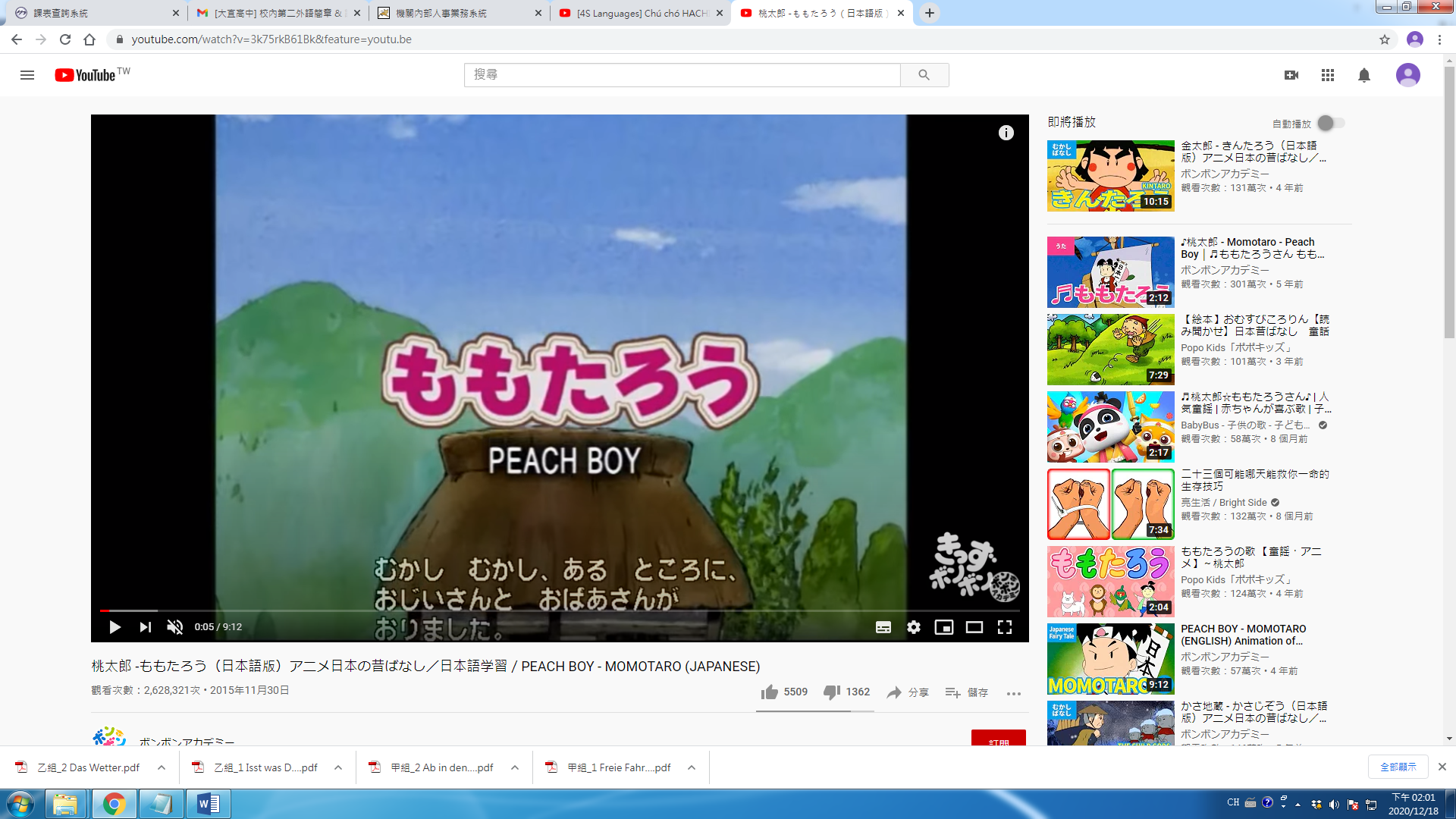 